Makale BaşlığıBirinci Yazar , İkinci Yazar* 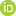 ÖZThese instructions give you guidelines for preparing papers for Acta INFOLOGICA. Use this document as a template if you are using Microsoft Word 6.0 or later. Otherwise, use this document as an instruction set. Paper titles should be written in uppercase and lowercase letters, not all uppercase. Avoid writing formulas in the title. Do not write “(Invited)” or similar expression in the title. Full names of authors are preferred in the author field, but are not required. The abstract must be a concise yet comprehensive reflection of what is in your article. In particular, the abstract must be self-contained, without abbreviations or footnotes. It should be a microcosm of the full article. The abstract must be between 150–250 words. Be sure that you adhere to these limits; otherwise, you will need to edit your abstract accordingly. The abstract must be written as one paragraph, and should not contain displayed mathematical equations or tabular material. The abstract should include three or four different keywords or phrases, as this will help readers to find it. It is important to avoid over-repetition of such phrases as this can result in a page being rejected by search engines. Ensure that your abstract reads well and is grammatically correct. Keywords must be defined by taking into consideration authorities like “TR Dizin Anahtar Terimler Listesi”, “Medical Subject Headings”, “CAB Theasarus”, “JISCT, “ERIC”, etc. Anahtar Kelimeler: Birinci kelime, ikinci kelime, üçüncü kelime.Paper TitleABSTRACTThese instructions give you guidelines for preparing papers for Acta INFOLOGICA. Use this document as a template if you are using Microsoft Word 6.0 or later. Otherwise, use this document as an instruction set. Paper titles should be written in uppercase and lowercase letters, not all uppercase. Avoid writing formulas in the title. Do not write “(Invited)” or similar expression in the title. Full names of authors are preferred in the author field, but are not required. The abstract must be a concise yet comprehensive reflection of what is in your article. In particular, the abstract must be self-contained, without abbreviations or footnotes. It should be a microcosm of the full article. The abstract must be between 150–250 words. Be sure that you adhere to these limits; otherwise, you will need to edit your abstract accordingly. The abstract must be written as one paragraph, and should not contain displayed mathematical equations or tabular material. The abstract should include three or four different keywords or phrases, as this will help readers to find it. It is important to avoid over-repetition of such phrases as this can result in a page being rejected by search engines. Ensure that your abstract reads well and is grammatically correct. Keywords must be defined by taking into consideration authorities like “TR Dizin Anahtar Terimler Listesi”, “Medical Subject Headings”, “CAB Theasarus”, “JISCT, “ERIC”, etc.Keywords: First word, second word, third word. Information of Author(s):First Author’s Name
[ORC-ID] 
X University, Y DepartmentSecond Author’s Name 
[ORC-ID]
X University, Z DepartmentSubmit Date:	00.00.0000
Accept Date:	00.00.0000
Publish Date:	00.00.0000Citation
Gülseçen, S., Erol, Ç. (2019). Title of the manuscript. Acta INFOLOGICA, 3(1), 1-2.(*) Contact Author
Address: Name of University, Name of Department, City, Country
Telephone Number: +90 000 000 00 001. INTRODUCTIONThis document is a template for Microsoft Word versions 6.0 or later. If you are reading a paper or PDF version of this document, please download the electronic file from the Acta INFOLOGICA web site at www.dergipark.gov.tr/acin so you can use it to prepare your manuscript. Do not change the font sizes or line spacing to squeeze more text into a limited number of pages. Use italics for emphasis; do not underline. To insert images in Word, position the cursor at the insertion point and either use Insert | Picture | From File or copy the image to the Windows clipboard and then Edit | Paste Special | Picture (with “float over text” unchecked). Acta INFOLOGICA team will do the final formatting of your paper. Define abbreviations and acronyms the first time they are used in the text, even after they have already been defined in the abstract. Abbreviations that incorporate periods should not have spaces. Do not use abbreviations in the title unless they are unavoidable. Use one space after periods and colons. Hyphenate complex modifiers: “zero-field-cooled magnetization.”Use a zero before decimal points: “0.25,” not “.25.” Use “cm3,” not “cc.” Indicate sample dimensions as “0.1 cm × 0.2 cm,” not “0.1 × 0.2 cm2.” The abbreviation for “seconds” is “s,” not “sec.” Use “Wb/m2” or “webers per square meter,” not “webers/m2.” When expressing a range of values, write “7 to 9” or “7-9,” not “7~9.” Use “,” instead of “.” as decimal sign in Turkish submission.A parenthetical statement at the end of a sentence is punctuated outside of the closing parenthesis (like this). (A parenthetical sentence is punctuated within the parentheses.) In American English, periods and commas are within quotation marks, like “this period.” Other punctuation is “outside”! Avoid contractions; for example, write “do not” instead of “don’t.” The serial comma is preferred: “A, B, and C” instead of “A, B and C.”If you wish, you may write in the first person singular or plural and use the active voice (“I observed that ...” or “We observed that ...” instead of “It was observed that ...”) in English submission. But in Turkish, use passive sentence structure. Remember to check spelling. If your native language is not English, please get a native English-speaking colleague to carefully proofread your paper.The word “data” is plural, not singular. The term for residual magnetization is “remanence”; the adjective is “remanent”; do not write “remnance” or “remnant.” Use the word “micrometer” instead of “micron.” A graph within a graph is an “inset,” not an “insert.” The word “alternatively” is preferred to the word “alternately” (unless you really mean something that alternates). Use the word “whereas” instead of “while” (unless you are referring to simultaneous events). Do not use the word “essentially” to mean “approximately” or “effectively.” Do not use the word “issue” as a euphemism for “problem.” Be aware of the different meanings of the homophones “affect” (usually a verb) and “effect” (usually a noun), “complement” and “compliment,” “discreet” and “discrete,” “principal” (e.g., “principal investigator”) and “principle” (e.g., “principle of measurement”). Do not confuse “imply” and “infer.” Prefixes such as “non,” “sub,” “micro,” “multi,” and “ultra” are not independent words; they should be joined to the words they modify, usually without a hyphen. There is no period after the “et” in the Latin abbreviation “et al.” (it is also italicized). The abbreviation “i.e.,” means “that is,” and the abbreviation “e.g.,” means “for example” (these abbreviations are not italicized).2. TABLES, FIGURES, AND EQUATIONSMost charts, graphs, and tables are page wide (181 millimeters / 7.16 inches / 43 picas). The maximum depth a graphic can be is 216 millimeters (8.5 inches / 54 picas). When choosing the depth of a graphic, please allow space for a caption. Figures can be sized between column and page widths if the author chooses, however it is recommended that figures are not sized less than column width unless when necessary. Figure axis labels are often a source of confusion. Use words rather than symbols. As an example, write the quantity “Magnetization,” or “Magnetization M,” not just “M.” Put units in parentheses. Do not label axes only with units. As in Fig. 1, for example, write “Magnetization (A/m)” not just “A/m.” Do not label axes with a ratio of quantities and units. For example, write “Temperature (K),” not “Temperature/K.” Multipliers can be especially confusing. Write “Magnetization (kA/m)” or “Magnetization (103 A/m).” Do not write “Magnetization (A/m) × 1000” because the reader would not know whether the top axis label in Fig. 1 meant 16000 A/m or 0.016 A/m. Multipart figures should be combined and labeled before final submission. Labels should appear centered below each subfigure in 8 point Times New Roman font in the format of (a) (b) (c). Tables should contain only the body of the table (not the caption).When referencing your figures and tables within your paper, use the abbreviation “Fig.” even at the beginning of a sentence. Do not abbreviate “Table.” Tables should be numbered with Latin Numerals.Equations must be shown with Math Editor in Microsoft Word. Number equations consecutively with equation numbers in parentheses flush with the right margin, as in (1). Be sure that the symbols in your equation have been defined before the equation appears or immediately following. Refer to “(1),” not “Eq. (1)” or “equation (1),” except at  the beginning of a sentence: “Equation (1) is … .”4. DISCUSSION AND CONCLUSIONA conclusion may review the main points of the paper, do not replicate the abstract as the conclusion. A conclusion might elaborate on the importance of the work or suggest applications and extensions.If it is necessary, it can be added “Method”, “Findings”, “Acknowledgement”, “Annex(s)” etc. sections.REFERENCESAPA 6 style is recommended for all submissions. When references cited in text, they appear on the line, in parenthesis with surname and publication year like “(Akadal, 2018)”. If you use surname in text, you must give the publication year in parenthesis like “Akadal (2018) said …” Multiple references must seperated with semicolon in parenthesis. When citing a section in a book, please give the relevant page numbers. In text, refer simply to the reference. In all references, the given name of the author or editor is abbreviated to the initial only and precedes the last name. Use them all; use et al. only if names are not given. Use commas around Jr., Sr., and III in names. Abbreviate conference titles.  When citing an article, provide the issue number, page range, volume number, year, and/or month if available. When referencing a patent, provide the day and the month of issue, or application. References may not include all information; please obtain and include relevant information. Do not combine references. There must be only one reference with each number. If there is a URL included with the print reference, it can be included at the end of the reference. Other than books, capitalize only the first word in a paper title, except for proper nouns and element symbols. For papers published in translation journals, please give the English citation first, followed by the original foreign-language citation See the end of this document for formats and examples of common references.Reference Style and FormatActa INFOLOGICA (ACIN) complies with APA (American Psychological Association) style 6th Edition for referencing and quoting. For more information:- American Psychological Association. (2010). Publication manual of the American PsychologicalAssociation (6th ed.). Washington, DC: APA.- http://www.apastyle.orgAccuracy of citation is the author’s responsibility. All references should be cited in text. Reference list must be in alphabetical order. Type references in the style shown below.Citations in the TextCitations must be indicated with the author surname and publication year within the parenthesis.If more than one citation is made within the same paranthesis, separate them with (;).Samples:More than one citation;(Esin et al., 2002; Karasar, 1995)Citation with one author;(Akyolcu, 2007)Citation with two authors;(Sayıner & Demirci, 2007)Citation with three, four, five authors;First citation in the text: (Ailen, Ciambrune, & Welch, 2000) Subsequent citations in the text: (Ailen et al., 2000)Citations with more than six authors;(Çavdar et al., 2003)Citations in the ReferenceAll the citations done in the text should be listed in the References section in alphabetical order of author surname without numbering. Below given examples should be considered in citing the references.Basic Reference TypesBooka) Turkish BookKarasar, N. (1995). Araştırmalarda rapor hazırlama (8th ed.) [Preparing research reports]. Ankara, Turkey: 3A Eğitim Danışmanlık Ltd.b) Book Translated into TurkishMucchielli, A. (1991). Zihniyetler [Mindsets] (A. Kotil, Trans.). İstanbul, Turkey: İletişim Yayınları.c) Edited BookÖren, T., Üney, T., & Çölkesen, R. (Eds.). (2006). Türkiye bilişim ansiklopedisi [Turkish Encyclopedia of Informatics]. İstanbul, Turkey: Papatya Yayıncılık.d) Turkish Book with Multiple AuthorsTonta, Y., Bitirim, Y., & Sever, H. (2002). Türkçe arama motorlarında performans değerlendirme [Performance evaluation in Turkish search engines]. Ankara, Turkey: Total Bilişim.e) Book in EnglishKamien R., & Kamien A. (2014). Music: An appreciation. New York, NY: McGraw-Hill Education.f) Chapter in an Edited BookBassett, C. (2006). Cultural studies and new media. In G. Hall & C. Birchall (Eds.), New cultural studies: Adventures in theory (pp. 220–237). Edinburgh, UK: Edinburgh University Press.g) Chapter in an Edited Book in TurkishErkmen, T. (2012). Örgüt kültürü: Fonksiyonları, öğeleri, işletme yönetimi ve liderlikteki önemi [Organization culture: Its functions, elements and importance in leadership and business management]. In M. Zencirkıran (Ed.), Örgüt sosyolojisi [Organization sociology] (pp. 233–263). Bursa, Turkey: Dora Basım Yayın.h) Book with the same organization as author and publisherAmerican Psychological Association. (2009). Publication manual of the American psychological association (6th ed.). Washington, DC: Author.Articlea) Turkish ArticleMutlu, B., & Savaşer, S. (2007). Çocuğu ameliyat sonrası yoğun bakımda olan ebeveynlerde stres nedenleri ve azaltma girişimleri [Source and intervention reduction of stress for parents whose children are in intensive care unit after surgery]. Istanbul University Florence Nightingale Journal of Nursing, 15(60), 179–182.b) English Articlede Cillia, R., Reisigl, M., & Wodak, R. (1999). The discursive construction of national identity. Discourse and Society, 10(2), 149–173. http://dx.doi.org/10.1177/0957926599010002002c) Journal Article with DOI and More Than Seven AuthorsLal, H., Cunningham, A. L., Godeaux, O., Chlibek, R., Diez-Domingo, J., Hwang, S.-J. ... Heineman, T. C. (2015). Efficacy of an adjuvanted herpes zoster subunit vaccine in older adults. New England Journal of Medicine, 372, 2087–2096. http://dx.doi.org/10.1056/NEJMoa1501184d) Journal Article from Web, without DOISidani, S. (2003). Enhancing the evaluation of nursing care effectiveness. Canadian Journal of Nursing Research, 35(3), 26–38. Retrieved from http://cjnr.mcgill.cae) Journal Article wih DOITurner, S. J. (2010). Website statistics 2.0: Using Google Analytics to measure library website effectiveness. Technical Services Quarterly, 27, 261–278. http://dx.doi.org/10.1080/07317131003765910f) Advance Online PublicationSmith, J. A. (2010). Citing advance online publication: A review. Journal of Psychology. Advance online publication. http://dx.doi.org/10.1037/a45d7867g) Article in a MagazineHenry, W. A., III. (1990, April 9). Making the grade in today’s schools. Time, 135, 28–31.Doctoral Dissertation, Master’s Thesis, Presentation, Proceedinga) Dissertation/Thesis from a Commercial DatabaseVan Brunt, D. (1997). Networked consumer health information systems (Doctoral dissertation). Available from ProQuest Dissertations and Theses database. (UMI No. 9943436)b) Dissertation/Thesis from an Institutional DatabaseYaylalı-Yıldız, B. (2014). University campuses as places of potential publicness: Exploring the politicals, social and cultural practices in Ege University (Doctoral dissertation). Retrieved from http://library.iyte.edu.tr/tr/hizli-erisim/iyte-tez-portalic) Dissertation/Thesis from WebTonta, Y. A. (1992). An analysis of search failures in online library catalogs (Doctoral dissertation, University of California, Berkeley). Retrieved from http://yunus.hacettepe.edu.tr/~tonta/yayinlar /phd/ickapak.htmld) Dissertation/Thesis abstracted in Dissertations Abstracts InternationalAppelbaum, L. G. (2005). Three studies of human information processing: Texture amplification, motion representation, and figure-ground segregation. Dissertation Abstracts International: Section B. Sciences and Engineering, 65(10), 5428.e) Symposium ContributionKrinsky-McHale, S. J., Zigman, W. B., & Silverman, W. (2012, August). Are neuropsychiatric symptoms markers of prodromal Alzheimer’s disease in adults with Down syndrome? In W. B. Zigman (Chair), Predictors of mild cognitive impairment, dementia, and mortality in adults with Down syndrome. Symposium conducted at the meeting of the American Psychological Association, Orlando, FL.f) Conference Paper Abstract Retrieved OnlineLiu, S. (2005, May). Defending against business crises with the help of intelligent agent based early warning solutions. Paper presented at the Seventh International Conference on Enterprise Information Systems, Miami, FL. Abstract retrieved from http://www.iceis.org/iceis2005/abstracts_2005.htmg) Conference Paper - In Regularly Published Proceedings and Retrieved OnlineHerculano-Houzel, S., Collins, C. E., Wong, P., Kaas, J. H., & Lent, R. (2008). The basic nonuniformity of the cerebral cortex. Proceedings of the National Academy of Sciences, 105, 12593–12598. http://dx.doi.org/10.1073/pnas.0805417105h) Proceeding in Book FormParsons, O. A., Pryzwansky, W. B., Weinstein, D. J., & Wiens, A. N. (1995). Taxonomy for psychology. In J. N. Reich, H. Sands, & A. N. Wiens (Eds.), Education and training beyond the doctoral degree: Proceedings of the American Psychological Association National Conference on Postdoctoral Education and Training in Psychology (pp. 45–50). Washington, DC: American Psychological Association.i) Paper PresentationNguyen, C. A. (2012, August). Humor and deception in advertising: When laughter may not be the best medicine. Paper presented at the meeting of the American Psychological Association, Orlando, FL.Other Sourcesa) Newspaper ArticleBrowne, R. (2010, March 21). This brainless patient is no dummy. Sydney Morning Herald, 45.b) Newspaper Article with no AuthorNew drug appears to sharply cut risk of death from heart failure. (1993, July 15). The Washington Post, p. A12.c) Web Page/Blog PostBordwell, D. (2013, June 18). David Koepp: Making the world movie-sized [Web log post]. Retrieved from http://www.davidbordwell.net/blog/page/27/d) Online Encyclopedia/DictionaryIgnition. (1989). In Oxford English online dictionary (2nd ed.). Retrieved from http://dictionary.oed. comMarcoux, A. (2008). Business ethics. In E. N. Zalta (Ed.). The Stanford encyclopedia of philosophy. Retrieved from http://plato.stanford.edu/entries/ethics-business/e) PodcastDunning, B. (Producer). (2011, January 12). inFact: Conspiracy theories [Video podcast]. Retrieved from http://itunes.apple.com/f) Single Episode in a Television SeriesEgan, D. (Writer), & Alexander, J. (Director). (2005). Failure to communicate. [Television series episode]. In D. Shore (Executive producer), House; New York, NY: Fox Broadcasting.g) MusicFuchs, G. (2004). Light the menorah. On Eight nights of Hanukkah [CD]. Brick, NJ: Kid Kosher.Referans Stili ve Formatı (Türkçe Makaleler için-for Articles in Turkish)Acta INFOLOGICA (ACIN), metin içi alıntılama ve kaynak gösterme için APA (American Psychological Association) kaynak sitilinin 6. edisyonunu kullanır. APA 6.Edisyon hakkında bilgi için:- American Psychological Association. (2010). Publication manual of the American PsychologicalAssociation (6th ed.). Washington, DC: APA.- http://www.apastyle.org/Kaynakların doğruluğundan yazar(lar) sorumludur. Tüm kaynaklar metinde belirtilmelidir. Kaynaklar aşağıdaki örneklerdeki gibi gösterilmelidir.Metin İçinde Kaynak GöstermeKaynaklar metinde parantez içinde yazarların soyadı ve yayın tarihi yazılarak belirtilmelidir.Birden fazla kaynak gösterilecekse kaynaklar arasında (;) işareti kullanılmalıdır. Kaynaklar alfabetik olarak sıralanmalıdır.Örnekler:Birden fazla kaynak;(Esin ve ark., 2002; Karasar 1995)Tek yazarlı kaynak;(Akyolcu, 2007)İki yazarlı kaynak;(Sayıner ve Demirci 2007, s. 72)Üç, dört ve beş yazarlı kaynak;Metin içinde ilk kullanımda: (Ailen, Ciambrune ve Welch 2000, s. 12–13) Metin içinde tekrarlayan kullanımlarda: (Ailen ve ark., 2000)Altı ve daha çok yazarlı kaynak;(Çavdar ve ark., 2003)Kaynaklar Bölümünde Kaynak GöstermeKullanılan tüm kaynaklar metnin sonunda ayrı bir bölüm halinde yazar soyadlarına göre alfabetik olarak numaralandırılmadan verilmelidir.Kaynak yazımı ile ilgili örnekler aşağıda verilmiştir.Kitapa) Türkçe KitapKarasar, N. (1995). Araştırmalarda rapor hazırlama (8.bs). Ankara: 3A Eğitim Danışmanlık Ltd.b) Türkçeye Çevrilmiş KitapMucchielli, A. (1991). Zihniyetler (A. Kotil, Çev.). İstanbul: İletişim Yayınları.c) Editörlü KitapÖren, T., Üney, T. ve Çölkesen, R. (Ed.). (2006). Türkiye bilişim ansiklopedisi. İstanbul: Papatya Yayıncılık.d) Çok Yazarlı Türkçe KitapTonta, Y., Bitirim, Y. ve Sever, H. (2002). Türkçe arama motorlarında performans değerlendirme. Ankara: Total Bilişim.e) İngilizce KitapKamien R., & Kamien A. (2014). Music: An appreciation. New York, NY: McGraw-Hill Education.f) İngilizce Kitap İçerisinde BölümBassett, C. (2006). Cultural studies and new media. In G. Hall & C. Birchall (Eds.), New cultural studies: Adventures in theory (pp. 220–237). Edinburgh, UK: Edinburgh University Press.g) Türkçe Kitap İçerisinde BölümErkmen, T. (2012). Örgüt kültürü: Fonksiyonları, öğeleri, işletme yönetimi ve liderlikteki önemi. M. Zencirkıran (Ed.), Örgüt sosyolojisi kitabı içinde (s. 233–263). Bursa: Dora Basım Yayın.h) Yayımcının ve Yazarın Kurum Olduğu YayınTürk Standartları Enstitüsü. (1974). Adlandırma ilkeleri. Ankara: Yazar.Makalea) Türkçe MakaleMutlu, B. ve Savaşer, S. (2007). Çocuğu ameliyat sonrası yoğun bakımda olan ebeveynlerde stres nedenleri ve azaltma girişimleri. İstanbul Üniversitesi Florence Nightingale Hemşirelik Dergisi, 15(60), 179–182.b) İngilizce Makalede Cillia, R., Reisigl, M., & Wodak, R. (1999). The discursive construction of national identity. Discourse and Society, 10(2), 149–173. http://dx.doi.org/10.1177/0957926599010002002c) Yediden Fazla Yazarlı MakaleLal, H., Cunningham, A. L., Godeaux, O., Chlibek, R., Diez-Domingo, J., Hwang, S.-J. ... Heineman, T. C. (2015). Efficacy of an adjuvanted herpes zoster subunit vaccine in older adults. New England Journal of Medicine, 372, 2087–2096. http://dx.doi.org/10.1056/NEJMoa1501184d) DOI’si Olmayan Online Edinilmiş MakaleAl, U. ve Doğan, G. (2012). Hacettepe Üniversitesi Bilgi ve Belge Yönetimi Bölümü tezlerinin atıf analizi. Türk Kütüphaneciliği, 26, 349–369. Erişim adresi: http://www.tk.org.tr/e) DOI’si Olan MakaleTurner, S. J. (2010). Website statistics 2.0: Using Google Analytics to measure library website effectiveness. Technical Services Quarterly, 27, 261–278. http://dx.doi.org/10.1080/07317131003765910f) Advance Online Olarak Yayımlanmış MakaleSmith, J. A. (2010). Citing advance online publication: A review. Journal of Psychology. Advance online publication. http://dx.doi.org/10.1037/a45d7867g) Popüler Dergi MakalesiSemercioğlu, C. (2015, Haziran). Sıradanlığın rayihası. Sabit Fikir, 52, 38–39.Tez, Sunum, Bildiria) Türkçe TezlerSarı, E. (2008). Kültür kimlik ve politika: Mardin’de kültürlerarasılık. (Doktora Tezi). Ankara Üniversitesi Sosyal Bilimler Enstitüsü, Ankara.b)Ticari Veritabanında Yer Alan Yüksek Lisans Ya da Doktora TeziVan Brunt, D. (1997). Networked consumer health information systems (Doctoral dissertation). Available from ProQuest Dissertations and Theses. (UMI No. 9943436)c) Kurumsal Veritabanında Yer Alan İngilizce Yüksek Lisans/Doktora TeziYaylalı-Yıldız, B. (2014). University campuses as places of potential publicness: Exploring the politicals, social and cultural practices in Ege University (Doctoral dissertation). Retrieved from Retrieved from: http://library.iyte.edu.tr/tr/hizli-erisim/iyte-tez-portalid) Web’de Yer Alan İngilizce Yüksek Lisans/Doktora TeziTonta, Y. A. (1992). An analysis of search failures in online library catalogs (Doctoral dissertation, University of California, Berkeley). Retrieved from http://yunus.hacettepe.edu.tr/~tonta/yayinlar/phd/ickapak.htmle) Dissertations Abstracts International’da Yer Alan Yüksek Lisans/Doktora TeziAppelbaum, L. G. (2005). Three studies of human information processing: Texture amplification, motion representation, and figure-ground segregation. Dissertation Abstracts International: Section B. Sciences and Engineering, 65(10), 5428.f) Sempozyum KatkısıKrinsky-McHale, S. J., Zigman, W. B. & Silverman, W. (2012, August). Are neuropsychiatric symptoms markers of prodromal Alzheimer’s disease in adults with Down syndrome? In W. B. Zigman (Chair), Predictors of mild cognitive impairment, dementia, and mortality in adults with Down syndrome. Symposium conducted at American Psychological Association meeting, Orlando, FL.g) Online Olarak Erişilen Konferans Bildiri ÖzetiÇınar, M., Doğan, D. ve Seferoğlu, S. S. (2015, Şubat). Eğitimde dijital araçlar: Google sınıf uygulaması üzerine bir değerlendirme [Öz]. Akademik Bilişim Konferansında sunulan bildiri, Anadolu Üniversitesi, Eskişehir. Erişim adresi: http://ab2015.anadolu.edu.tr /index.php?menu=5&submenu=27h) Düzenli Olarak Online Yayımlanan BildirilerHerculano-Houzel, S., Collins, C. E., Wong, P., Kaas, J. H., & Lent, R. (2008). The basic nonuniformity of the cerebral cortex. Proceedings of the National Academy of Sciences, 105, 12593–12598. http://dx.doi.org/10.1073/pnas.0805417105i) Kitap Şeklinde Yayımlanan BildirilerSchneider, R. (2013). Research data literacy. S. Kurbanoğlu ve ark. (Ed.), Communications in Computer and Information Science: Vol. 397. Worldwide Communalities and Challenges in Information Literacy Research and Practice içinde (s. 134–140) . Cham, İsviçre: Springer.
http://dx.doi.org/10.1007/978-3-319-03919-0j) Kongre BildirisiÇepni, S., Bacanak A. ve Özsevgeç T. (2001, Haziran). Fen bilgisi öğretmen adaylarının fen branşlarına karşı tutumları ile fen branşlarındaki başarılarının ilişkisi. X. Ulusal Eğitim Bilimleri Kongresi’nde sunulan bildiri, Abant İzzet Baysal Üniversitesi, BoluDiğer Kaynaklara) Gazete YazısıToker, Ç. (2015, 26 Haziran). ‘Unutma’ notları. Cumhuriyet, s. 13.b) Online Gazete YazısıTamer, M. (2015, 26 Haziran). E-ticaret hamle yapmak için tüketiciyi bekliyor. Milliyet. Erişim adresi: http://www.milliyetc) Web Page/Blog PostBordwell, D. (2013, June 18). David Koepp: Making the world movie-sized [Web log post]. Retrieved from http://www.davidbordwell.net/blog/page/27/d) Online Ansiklopedi/SözlükBilgi mimarisi. (2014, 20 Aralık). Vikipedi içinde. Erişim adresi: http://tr.wikipedia.org/wiki/Bilgi_mimarisiMarcoux, A. (2008). Business ethics. In E. N. Zalta (Ed.), The Stanford encyclopedia of philosophy. Retrieved from http://plato.stanford.edu/entries/ethics-business/e) PodcastRadyo ODTÜ (Yapımcı). (2015, 13 Nisan). Modern sabahlar [Podcast]. Erişim adresi: http://www.radyoodtu.com.tr/f) Bir Televizyon Dizisinden Tek Bir BölümShore, D. (Senarist), Jackson, M. (Senarist) ve Bookstaver, S. (Yönetmen). (2012). Runaways [Televizyon dizisi bölümü]. D. Shore (Baş yapımcı), House M.D. içinde. New York, NY: Fox Broadcasting.g) Müzik KaydıSay, F. (2009). Galata Kulesi. İstanbul senfonisi [CD] içinde. İstanbul: Ak Müzik.Yukarıda sıralanan koşulları yerine getirmemiş çalışma kabul edilmez, eksiklerinin tamamlanması için yazara iade edilir. Yayın Komisyonu tarafından kabul edilen yazılar basıma kabul sırasına göre yayınlanır. Baskı tashihleri yazarlar tarafından yapılır.DOI: 10.30801/acin.00000RESEARCH ARTICLE(1)